INSTITUTION SAINT-LOUIS DE GONZAGUE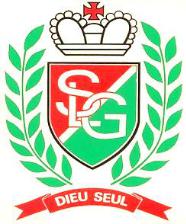 Dirigée par les Frères de l’Instruction Chrétienne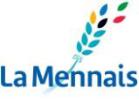 Delmas 31B.P. 1758Port-au-Prince – HT 6110 – HAÏTITEL : (509) 4615-3637 / (509) 3239-3262MAIL : slgd3133@yahoo.fr  / slgd3133@gmail.comLe mardi, 21 avril 2020.Chers Parents,Nous venons de boucler notre premier mois de confinement. Un mois où nous nous sommes tous mis au travail pour accompagner nos enfants par des méthodes auxquelles nous n’étions pas forcément tous habitués. Nous nous sommes attelés au travail pour relever ce défi ! C’est exaltant, nonobstant les difficultés de l’heure : manque de ressources énergétiques, connexion d’internet parfois déficiente…Alors que nous espérions un éventuel retour des élèves en salle de classe, les autorités étatiques, viennent de renouveler pour un mois l’état d’urgence sanitaire. Cette décision signifie pour nous que se poursuit notre défi d’accompagner nos élèves à distance, via la plateforme que nous sommes en train d’expérimenter google classrom avec les supports nécessaires : tablette, computer ou téléphone intelligent et une connexion d’internet adéquate.C’est dire que nous mettons tout en œuvre pour assurer la validité de l’année scolaire de nos enfants. Une année parsemée d’embûches, mais une année riche en découvertes sur nous-mêmes et sur nos enfants.En dépit des difficultés d’ordre économique, l’Institution est à jour avec le payroll des Professeurs et de tout le personnel au service de l’œuvre éducative. Nous pouvons nous en réjouir. Et nous vous en remercions grandement, chers Parents, qui ne ménagez rien quand il s’agit d’investir et de vous investir dans l’éducation et la formation de vos enfants.Nous savons que nous pouvons continuer à compter sur votre collaboration au niveau financier afin que les Professeurs demeurent motivés et satisfaits dans le travail assidu et méritoire qu’ils fournissent à vos enfants. Les temps sont durs, nous en convenons. Et de ce fait, sachez que vos efforts sont d’autant plus appréciés.Nous demeurons unis dans la prière, l’espérance et la fraternité !Bien fraternellement,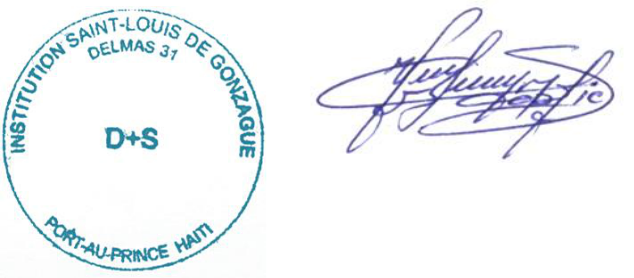 __________________________Frère Valmyr-Jacques DABEL Directeur général